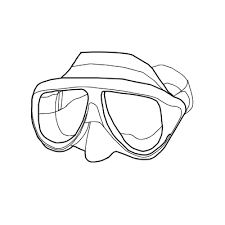 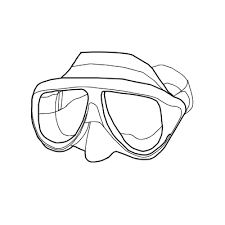 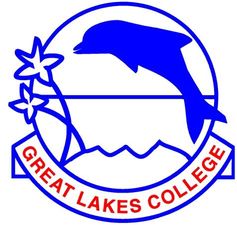 Date:  _______________________________Dive No: ______________________________________Place: _____________________________________________________________________________Buddy: ____________________________________________________________________________Time in Water: _________________________ Time out of Water: ____________________________Duration of Dive: ____________________________________________________________________Tide Details: _______________________________________________________________________Visibility: ___________________________ Water Speed: ___________________________________Maximum Depth: ________________________Water temp: ________________________________Wildlife Encountered: _________________________________________________________________________________________________________________________________________________________________________________________________________________________________________________________________________________________________________________________________________________________________________________________________________________________________________________________________________________________________________________________________________________________________________________________________________________________________________________________________________________________________________________________________________________________________________________________________________________________________Dive Details: _______________________________________________________________________ __________________________________________________________________________________________________________________________________________________________________________________________________________________________________________________________________________________________________________________________________________________________________________________________________________________________________________________________________________________________________________________________________________________________________________________________________________________________________________________________________________________________________________________________________________________________________Dive Master(s): ___________________________________________________________Accumulated Dive Time: ____________________________________________________